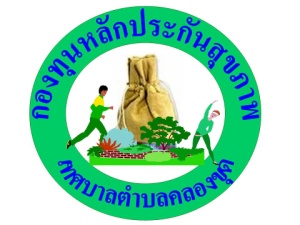 โครงการขอรับเงินจัดสรรจากกองทุนหลักประกันสุขภาพเทศบาลตำบลคลองขุดประจำปีงบประมาณ 2564เรื่อง	ขอเสนอโครงการออกกำลังกายเพื่อสุขภาพ ชุมชนเกาะนกรวมใจเรียน	  ประธานกรรมการกองทุนหลักประกันสุขภาพเทศบาลตำบลคลองขุด 	ด้วยกลุ่มคณะกรรมการชุมชนเกาะนกรวมใจ มีความประสงค์จะจัดทำโครงการออกกำลังกายเพื่อสุขภาพ ชุมชนเกาะนกรวมใจ  ในปีงบประมาณ 2564 โดยขอรับการสนับสนุนงบประมาณจากกองทุนหลักประกันสุขภาพเทศบาลตำบลคลองขุด  เป็นเงิน 17,730  บาท (หนึ่งหมื่นเจ็ดพันเจ็ดร้อยสามสิบบาทถ้วน) โดยมีรายละเอียดโครงการ ดังนี้ส่วนที่ 1 : รายละเอียดแผนงาน/โครงการ/กิจกรรม (สำหรับผู้เสนอแผนงาน/โครงการ/กิจกรรมลงรายละเอียด)1. หลักการและเหตุผล จากนโยบายของกระทรวงสาธารณสุขที่ให้มีการรณรงค์สร้างสุขภาพอยู่ทุก ๆ ปี โดยมีวัตถุประสงค์ให้ประชาชนองค์กรหน่วยงานภาครัฐและเอกชนภาคประชาชนตระหนักในเรื่องการดูแลสุขภาพของตนเอง  ครอบครัวและชุมชน  เพื่อการมีสุขภาพที่ดี ตามแผนพัฒนายุทธศาสตร์แห่งชาติโดยมีวิสัยทัศน์ที่จะทำให้ประชาชนไทยอยู่เย็นเป็นสุข  ทั้งกาย  ใจ  สังคม  ปัญญาและจิตวิญญาณ  มีสัมมาอาชีพทำงานด้วยความสุข  ดำรงชีวิตอยู่บนพื้นฐานความพอดี  พอประมาณ  มีเหตุผลมีภูมิคุ้มภัยในตัวที่ดี  ภายใต้แนวคิดปรัชญาเศรษฐกิจพอเพียง  ส่งผลให้ครอบครัวอบอุ่นมั่นคง อยู่ในสภาพแวดล้อมที่เอื้อต่อการมีสุขภาพที่ดี  เป็นสังคมแห่งการเรียนรู้ช่วยเหลือซึ่งกันและกัน  มีสุขภาพแข็งแรง  อายุยืนยาว  และหนึ่งในเป้าหมายที่สำคัญของมิติทางกายคือให้คนไทยออกกำลังกายสม่ำเสมอซึ่งจากนโยบายนำซ่อมของกระทรวงสาธารณสุขที่มุ่งเน้นให้ประชาชนรวมกลุ่มกันดูแลสุขภาพของตนเอง  ครอบครัวและชุมชน  เพื่อให้สามารถปรับเปลี่ยนพฤติกรรมสุขภาพ 6อ.ได้แก่ ออกกำลังกาย อาหารปลอดภัย อารมณ์อโรคยา  อนามัยสิ่งแวดล้อมและอบายมุข  โดยได้เริ่มดำเนินการตั้งแต่ปี  2546  เป็นต้นมา  โดยมีเป้าหมายให้ประชาชน ได้การออกกำลังกายอย่างต่อเนื่องและยั่งยืนปัจจุบันการออกกำลังกายเพื่อการสร้างเสริมสุขภาพได้รับความนิยมอย่างแพร่หลายดังจะเห็นได้จากการมีชมรม,กลุ่มออกกำลังกาย ในรูปแบบต่าง ๆ เช่น แอโรบิค  รำไม้พลอง โยคะ ฟุตบอล  เซปัคตะกร้อ  เป็นต้น  ทั้งนี้เนื่องจากการออกกำลังกายเป็นเครื่องมือในการสร้างเสริมสุขภาพที่มีค่าใช้จ่ายในการนำไปสู่สุขภาพแข็งแรง  สุขภาพจิตดี  ส่งผลให้คุณภาพชีวิตที่ดีปลอดจากโรคภัยไข้เจ็บ ซึ่งการออกกำลังกายแบบแอโรบิคหรือที่ทุกคนมักคุ้นกับการเรียกว่าเต้นแอโรบิค  เป็นรูปแบบการออกกำลังกายที่ได้รับความนิยมอย่างแพร่หลายเป็นอย่างมากในปัจจุบัน  ตั้งแต่ระดับชุมชนชนบท  ชุมชนเมือง  ซึ่งเป็นการออกกำลังกายที่สร้างความสนุกสนาน  เพลิดเพลิน  แต่ให้ผลที่คุ้มค่าต่อสุขภาพอย่างยิ่ง  -2-กลุ่มคณะกรรมการชุมชนเกาะนกรวมใจ จึงได้จัดทำโครงการออกกำลังกายเพื่อสุขภาพ ชุมชนเกาะนกรวมใจขึ้น เพื่อเป็นการสร้างเสริมสุขภาวะร่างกายของประชาชนในพื้นที่ชุมชนเกาะนกรวมใจและส่งเสริมให้ประชาชนเห็นความสำคัญของการออกกำลังกาย  เพื่อให้มีสุขภาพร่างกายที่สมบูรณ์แข็งแรง   ปราศจากโรคภัยไข้เจ็บอันไม่พึงปรารถนา   เกิดเป็นภาคีเครือข่ายสร้างสุขภาพ และส่งผลให้ประชาชนคุณภาพชีวิตที่ดีสืบไป 2. วัตถุประสงค์3. กลุ่มเป้าหมาย	ประชาชนในชุมชนเกาะนกรวมใจ ตำบลคลองขุด  อำเภอเมืองสตูล จังหวัดสตูล4. วิธีดำเนินงาน-3-5. ระยะเวลาดำเนินการมีนาคม 2564 – กันยายน 25646. สถานที่ดำเนินการลานอเนกประสงค์ชุมชนเกาะนกรวมใจ 7. งบประมาณงบประมาณจากกองทุนหลักประกันสุขภาพเทศบาลตำบลคลองขุด  ประเภทที่ 2 สนับสนุนให้กลุ่มหรือองค์กรประชาชน หรือหน่วยงานอื่นในพื้นที่  เป็นเงิน  17,730  บาท (หนึ่งหมื่นเจ็ดพันเจ็ดร้อยสามสิบบาทถ้วน) โดยมีรายละเอียดดังนี้	1. ค่าป้ายไวนิล 				        ขนาด 1 เมตร x 3 เมตร ตารางเมตรละ 120 บาท 		เป็นเงิน     360  บาท2. ค่าอาหารว่างและเครื่องดื่มกิจกรรมประชุมชี้แจงและตรวจสุขภาพ จำนวน 30 คน ๆ ละ 25 บาท จำนวน 1 มื้อ				 				เป็นเงิน 750 บาท3. ค่าอาหารว่างและเครื่องดื่มกิจกรรมประชุมสรุปโครงการ จำนวน 30 คน ๆ ละ 25 บาท จำนวน 1 มื้อ				 					เป็นเงิน 750 บาท	4. ค่าลำโพงและเครื่องขยายเสียง			เป็นเงิน     10,000  บาท	5. ฮูล่าฮูป อันละ 179 บาท จำนวน 30 อัน			เป็นเงิน  5,370 บาท	6. ค่าวัสดุอุปกรณ์อื่น ๆ ที่ใช้ในโครงการ (ค่าเข้าเล่มและจัดทำรูปเล่มหลักฐานเอกสาร,ค่าถ่ายเอกสาร,ค่าพริ้นรูป ) 			เป็นเงิน      500 บาท		รวมเป็นเงินทั้งสิ้น 17,730  บาท* หมายเหตุ ทุกรายการสามารถถัวจ่ายกันได้8. ผลที่คาดว่าจะได้รับผลผลิตประชาชนมีกิจกรรมออกกำลังกายอย่างน้อยสัปดาห์ละ 3 วัน อย่างน้อยร้อยละ 80 ผลลัพธ์ประชาชนและผู้ป่วยโรคเรื้อรัง (ความดันโลหิตสูง เบาหวาน โรคอ้วน) มีความตระหนักถึงการออกกำลังกาย มีสุขภาพร่างกายที่แข็งแรงและออกกำลังกายอย่างต่อเนื่องพร้อมทั้งมีแกนนำในการออกกำลังกายทุกวัน  9.  ชื่อองค์กร......คณะกรรมการชุมชนเกาะนกรวมใจ”  กลุ่มคน (ระบุ 5 คน)	1. นางสาวจิดาภา 	นวลแก้ว		ประธานกรรมการชุมชน	      โทรศัพท์ 0855187459	2. นางสรรเสริญ		จาโร		รองประธานกรรมการชุมชน    โทรศัพท์ 0814837848	3. นางนันตพร		เศษวิชัย		กรรมการ 		โทรศัพท์ 093-8533286นางสาวนราวดี	สิงหนูดำ		กรรมการ		โทรศัพท์ 084-9667807นางละออง		แซ่เล็ก		กรรมการ		โทรศัพท์ 081-0992198ผู้รับผิดชอบโครงการชื่อ นางสาวจิดาภา นวลแก้วตำแหน่ง ประธานกรรมการชุมชนเกาะนกรวมใจเบอร์โทรศัพท์  08-5518-7459ที่อยู่ บ้านเลขที่ 738 หมู่ที่ 3 ตำบลคลองขุด  อำเภอเมืองสตูล  จังหวัดสตูล.10. สรุปแผนงาน/โครงการ/กิจกรรม(ผู้เสนอฯ ลงรายละเอียด โดยในแต่ละข้อย่อยให้เลือกเพียง 1 รายการที่เป็นรายการหลักสำหรับใช้ในการจำแนกประเภทเท่านั้น เพื่อให้เจ้าหน้าที่ อปท. บันทึกข้อมูลลงโปรแกรมกองทุนฯ เมื่อได้รับอนุมัติแล้ว)10.1 หน่วยงาน/องค์กร/กลุ่มคน ที่รับผิดชอบโครงการ (ตามประกาศคณะกรรมการหลักประกันฯ พ.ศ. 2557 ข้อ 7)	ชื่อหน่วยงาน/องค์กร/กลุ่มคน กลุ่มคณะกรรมการชุมชนเกาะนกรวมใจ	  10.1.1 หน่วยบริการหรือสถานบริการสาธารณสุข เช่น รพ.สต.	  10.1.2 หน่วยงานสาธารณสุขอื่นของ อปท. เช่น กองสาธารณสุขของเทศบาล	  10.1.3 หน่วยงานสาธารณสุขอื่นของรัฐ เช่น สสอ.	  10.1.4 หน่วยงานอื่นๆ ที่ไม่ใช่หน่วยงานสาธารณสุข เช่น โรงเรียน	  10.1.5 กลุ่มหรือองค์กรประชาชน10.2 ประเภทการสนับสนุน (ตามประกาศคณะกรรมการหลักประกันฯ พ.ศ. 2557 ข้อ 7)	  10.2.1 สนับสนุนการจัดบริการสาธารณสุขของ หน่วยบริการ/สถานบริการ/หน่วยงานสาธารณสุข      [ข้อ 7(1)]	  10.2.2 สนับสนุนกิจกรรมสร้างเสริมสุขภาพ การป้องกันโรคของกลุ่มหรือองค์กรประชาชน/หน่วยงานอื่น [ข้อ 7(2)]	  10.2.3 สนับสนุนการจัดกิจกรรมของ ศูนย์เด็กเล็ก/ผู้สูงอายุ/คนพิการ [ข้อ 7(3)]	  10.2.4 สนับสนุนการบริหารหรือพัฒนากองทุนฯ [ข้อ 7(4)]	  10.2.5 สนับสนุนกรณีเกิดโรคระบาดหรือภัยพิบัติ [ข้อ 7(5)]10.3 กลุ่มเป้าหมายหลัก (ตามแนบท้ายประกาศคณะอนุกรรมการส่งเสริมสุขภาพและป้องกันโรคฯ พ.ศ. 2557)	  10.3.1 กลุ่มหญิงตั้งครรภ์และหญิงหลังคลอด	  10.3.2 กลุ่มเด็กเล็กและเด็กก่อนวัยเรียน	  10.3.3 กลุ่มเด็กวัยเรียนและเยาวชน	  10.3.4 กลุ่มวัยทำงาน	  10.3.5.1 กลุ่มผู้สูงอายุ	  10.3.5.2 กลุ่มผู้ป่วยโรคเรื้อรัง	  10.3.6 กลุ่มคนพิการและทุพพลภาพ	  10.3.7 กลุ่มประชาชนทั่วไปที่มีภาวะเสี่ยง10.4 กิจกรรมหลักตามกลุ่มเป้าหมายหลัก	  10.4.1  กลุ่มหญิงตั้งครรภ์และหญิงหลังคลอด	  10.4.1.1 การสำรวจข้อมูลสุขภาพ การจัดทำทะเบียนและฐานข้อมูลสุขภาพ	  10.4.1.2 การตรวจคัดกรอง ประเมินภาวะสุขภาพ และการค้นหาผู้มีภาวะเสี่ยง	  10.4.1.3 การเยี่ยมติดตามดูแลสุขภาพก่อนคลอดและหลังคลอด	  10.4.1.4 การรณรงค์/ประชาสัมพันธ์/ฝึกอบรม/ให้ความรู้	  10.4.1.5 การส่งเสริมการเลี้ยงลูกด้วยนมแม่	  10.4.1.6 การคัดกรองและดูแลรักษามะเร็งปากมดลูกและมะเร็งเต้านม	  10.4.1.7 การส่งเสริมสุขภาพช่องปาก	  10.4.1.8 อื่นๆ (ระบุ) ...........................................................................................................	  10.4.2  กลุ่มเด็กเล็กและเด็กก่อนวัยเรียน	  10.4.2.1 การสำรวจข้อมูลสุขภาพ การจัดทำทะเบียนและฐานข้อมูลสุขภาพ	  10.4.2.2 การตรวจคัดกรอง ประเมินภาวะสุขภาพ และการค้นหาผู้มีภาวะเสี่ยง	  10.4.2.3 การเยี่ยมติดตามดูแลสุขภาพ	  10.4.2.4 การรณรงค์/ประชาสัมพันธ์/ฝึกอบรม/ให้ความรู้	  10.4.2.5 การส่งเสริมพัฒนาการตามวัย/กระบวนการเรียนรู้/ความฉลาดทางปัญญาและอารมณ์	  10.4.2.6 การส่งเสริมการได้รับวัคซีนป้องกันโรคตามวัย	  10.4.2.7 การส่งเสริมสุขภาพช่องปาก	  10.4.2.8 อื่นๆ (ระบุ) ...........................................................................................................	  10.4.3  กลุ่มเด็กวัยเรียนและเยาวชน	  10.4.3.1 การสำรวจข้อมูลสุขภาพ การจัดทำทะเบียนและฐานข้อมูลสุขภาพ	  10.4.3.2 การตรวจคัดกรอง ประเมินภาวะสุขภาพ และการค้นหาผู้มีภาวะเสี่ยง	  10.4.3.3 การเยี่ยมติดตามดูแลสุขภาพ	  10.4.3.4 การรณรงค์/ประชาสัมพันธ์/ฝึกอบรม/ให้ความรู้	  10.4.3.5 การส่งเสริมพัฒนาการตามวัย/กระบวนการเรียนรู้/ความฉลาดทางปัญญาและอารมณ์	  10.4.3.6 การส่งเสริมการได้รับวัคซีนป้องกันโรคตามวัย	  10.4.3.7 การป้องกันและลดปัญหาด้านเพศสัมพันธ์/การตั้งครรภ์ไม่พร้อม	  10.4.3.8 การป้องกันและลดปัญหาด้านสารเสพติด/ยาสูบ/เครื่องดื่มแอลกอฮอล์	  10.4.3.9 อื่นๆ (ระบุ) ...........................................................................................................	  10.4.4  กลุ่มวัยทำงาน	  10.4.4.1 การสำรวจข้อมูลสุขภาพ การจัดทำทะเบียนและฐานข้อมูลสุขภาพ	  10.4.4.2 การตรวจคัดกรอง ประเมินภาวะสุขภาพ และการค้นหาผู้มีภาวะเสี่ยง	  10.4.4.3 การเยี่ยมติดตามดูแลสุขภาพ	  10.4.4.4 การรณรงค์/ประชาสัมพันธ์/ฝึกอบรม/ให้ความรู้	  10.4.4.5 การส่งเสริมพฤติกรรมสุขภาพในกลุ่มวัยทำงานและการปรับเปลี่ยนสิ่งแวดล้อมในการทำงาน	  10.4.4.6 การส่งเสริมการดูแลสุขภาพจิตแก่กลุ่มวัยทำงาน	  10.4.4.7 การป้องกันและลดปัญหาด้านเพศสัมพันธ์/การตั้งครรภ์ไม่พร้อม	  10.4.4.8 การป้องกันและลดปัญหาด้านสารเสพติด/ยาสูบ/เครื่องดื่มแอลกอฮอล์	  10.4.4.9  อื่นๆ (ระบุ) ส่งเสริมสนับสนุนการออกกำลังกายในกลุ่มวัยทำงาน	  10.4.5.1 กลุ่มผู้สูงอายุ	  10.4.5.1.1 การสำรวจข้อมูลสุขภาพ การจัดทำทะเบียนและฐานข้อมูลสุขภาพ	  10.4.5.1.2 การตรวจคัดกรอง ประเมินภาวะสุขภาพ และการค้นหาผู้มีภาวะเสี่ยง	  10.4.5.1.3 การเยี่ยมติดตามดูแลสุขภาพ	  10.4.5.1.4 การรณรงค์/ประชาสัมพันธ์/ฝึกอบรม/ให้ความรู้	  10.4.5.1.5 การส่งเสริมพัฒนาทักษะทางกายและใจ 		  10.4.5.1.6 การคัดกรองและดูแลผู้มีภาวะซึมเศร้า	  10.4.5.1.7 การคัดกรองและดูแลผู้มีภาวะข้อเข่าเสื่อม	  10.4.5.1.8 อื่นๆ (ระบุ) .......................................................................................................	  10.4.5.2 กลุ่มผู้ป่วยโรคเรื้อรัง	  10.4.5.2.1 การสำรวจข้อมูลสุขภาพ การจัดทำทะเบียนและฐานข้อมูลสุขภาพ	  10.4.5.2.2 การตรวจคัดกรอง ประเมินภาวะสุขภาพ และการค้นหาผู้มีภาวะเสี่ยง	  10.4.5.2.3 การเยี่ยมติดตามดูแลสุขภาพ	  10.4.5.2.4 การรณรงค์/ประชาสัมพันธ์/ฝึกอบรม/ให้ความรู้	  10.4.5.2.5 การคัดกรองและดูแลผู้ป่วยโรคเบาหวานและความดันโลหิตสูง	  10.4.5.2.6 การคัดกรองและดูแลผู้ป่วยโรคหัวใจ	  10.4.5.2.7 การคัดกรองและดูแลผู้ป่วยโรคหลอดเลือดสมอง	  10.4.5.2.8 การคัดกรองและดูแลผู้ป่วยโรคมะเร็ง	  10.4.5.2.9 อื่นๆ (ระบุ) ....ส่งเสริมให้มีการปรับเปลี่ยนพฤติกรรมให้มีการออกกำลังกาย....	   10.4.6  กลุ่มคนพิการและทุพพลภาพ	  10.4.6.1 การสำรวจข้อมูลสุขภาพ การจัดทำทะเบียนและฐานข้อมูลสุขภาพ	  10.4.6.2 การตรวจคัดกรอง ประเมินภาวะสุขภาพ และการค้นหาผู้มีภาวะเสี่ยง	  10.4.6.3 การเยี่ยมติดตามดูแลสุขภาพ	  10.4.6.4 การรณรงค์/ประชาสัมพันธ์/ฝึกอบรม/ให้ความรู้	  10.4.6.5 การส่งเสริมพัฒนาทักษะทางกายและใจ	  10.4.6.6 การคัดกรองและดูแลผู้มีภาวะซึมเศร้า	  10.4.6.7 การคัดกรองและดูแลผู้มีภาวะข้อเข่าเสื่อม	  10.4.6.8 อื่นๆ (ระบุ) ...........................................................................................................	  10.4.7  กลุ่มประชาชนทั่วไปที่มีภาวะเสี่ยง	  10.4.7.1 การสำรวจข้อมูลสุขภาพ การจัดทำทะเบียนและฐานข้อมูลสุขภาพ	  10.4.7.2 การตรวจคัดกรอง ประเมินภาวะสุขภาพ และการค้นหาผู้มีภาวะเสี่ยง	  10.4.7.3 การเยี่ยมติดตามดูแลสุขภาพ	  10.4.7.4 การรณรงค์/ประชาสัมพันธ์/ฝึกอบรม/ให้ความรู้	  10.4.7.5 การส่งเสริมการปรับเปลี่ยนพฤติกรรมและสิ่งแวดล้อมที่มีผลกระทบต่อสุขภาพ	  10.4.7.6 อื่นๆ (ระบุ) ...........................................................................................................                         ลงชื่อ ............................................................... ผู้เสนอโครงการ                                       (นางสาวจิดาภา 	นวลแก้ว)                         ตำแหน่ง  ประธานกรรมการชุมชนเกาะนกรวมใจ 	   		    วันที่-เดือน-พ.ศ.  .........8..กุมภาพันธ์ ..2564......ส่วนที่ 2 : ผลการพิจารณาแผนงาน/โครงการ/กิจกรรม (สำหรับเจ้าหน้าที่ อปท. ที่ได้รับมอบหมายลงรายละเอียด)	ตามมติการประชุมคณะกรรมการกองทุนหลักประกันสุขภาพเทศบาลตำบลคลองขุด ครั้งที่ 3/2564   เมื่อวันที่ 22  กุมภาพันธ์  2564 ผลการพิจารณาโครงการ ดังนี้	  อนุมัติงบประมาณ เพื่อสนับสนุนโครงการออกกำลังกายด้วยแอโรบิคเพื่อสุขภาพ ชุมชนเกาะนกรวมใจจำนวน     17,730   บาทเพราะ เป็นการส่งเสริมสุขภาพ ที่สามารถทำให้ประชาชนมีความตระหนักถึงการออกกำลังกาย มีสุขภาพร่างกายที่แข็งแรงและออกกำลังกายอย่างต่อเนื่องพร้อมทั้งมีแกนนำในการออกกำลังกายทุกวัน           ไม่อนุมัติงบประมาณ เพื่อสนับสนุนแผนงาน/โครงการ/กิจกรรม 	เพราะ .............................................................................................................................................		   ..............................................................................................................................................	หมายเหตุเพิ่มเติม (ถ้ามี) .........................................................................................................................
..............................................................................................................................................................................
..............................................................................................................................................................................           ให้รายงานผลความสำเร็จของโครงการ ตามแบบฟอร์ม (ส่วนที่ 3)  ภายใน 30 วัน หลังจากเสร็จสิ้นโครงการ ในปีงบประมาณ 2564ลงชื่อ ....................................................................         (นายสุชาติ  บริรักษ์กิจดำรง)ตำแหน่ง ประธานกรรมการกองทุนหลักประกันสุขภาพ                    เทศบาลตำบลคลองขุด						       วันที่-เดือน-พ.ศ. ...................................................     ส่วนที่ 3 :	แบบรายงานผลการดำเนินแผนงาน/โครงการ/กิจกรรม ที่ได้รับงบประมาณสนับสนุนจากกองทุนหลักประกันสุขภาพ (สำหรับผู้เสนอแผนงาน/โครงการ/กิจกรรม ลงรายละเอียดเมื่อเสร็จสิ้นการดำเนินงาน)ชื่อโครงการ “ออกกำลังกายเพื่อสุขภาพ ขยับกายสบายชีวี  ด้วยวิธีเต้นแอโรบิค ชุมชนหลังโรงยาง”1. ผลการดำเนินงานคณะกรรมการชุมชนหลังโรงยางได้จัดทำโครงการ “ออกกำลังกายเพื่อสุขภาพ ขยับกายสบายชีวี  ด้วยวิธีเต้นแอโรบิค ชุมชนหลังโรงยาง เพื่อส่งเสริมให้มีการออกกำลังกายอย่างต่อเนื่อง มีประชาชนมาร่วมกิจกรรมออกกำลังกายอย่างต่อเนื่องสัปดาห์ละไม่น้อยกว่า 3 วัน อย่างน้อยร้อยละ 50 และให้ประชาชนมีสุขภาพร่างกายและจิตใจที่ดีลดภาวะการเจ็บป่วยด้วยโรคต่างๆ โดยมีสถิติการตรวจสุขภาพประชาชนเป็นโรคความดันโลหิตสูง โรคเบาหวาน โรคหัวใจ โรคระบบกล้ามเนื้อและโครงร่างและไขมันอุดตันในเส้นเลือดลดลง ซึ่งจากกลุ่มเป้าหมายที่เข้าร่วมโครงการพบว่า ผู้ป่วยที่เป็นโรคเรื้อรังที่เข้าร่วมโครงการมีอาการของโรคที่อยู่ในระดับเดิม ไม่มีความรุนแรงเพิ่มขึ้น ส่วนกลุ่มเสี่ยงโรคเรื้อรัง มีกลุ่มเป้าหมายที่เข้าร่วมโครงการมีอาการดีขึ้นมาเป็นกลุ่มปกติ และให้ผู้เข้าร่วมโครงการมีความตระหนักถึงการออกกำลังกายมีสุขภาพร่างกายที่แข็งแรงและออกกำลังกายอย่างต่อเนื่องพร้อมทั้งมีแกนนำในการออกกำลังกายทุกวัน จัดให้มีการออกกำลังกายต่อเนื่องทุกวัน โดยจัดให้มีการออกกำลังกายวันจันทร์  - อาทิตย์ โดยให้กลุ่มเป้าหมายเข้าร่วมกิจกรรมออกกำลังกายด้วยการเต้นแอโรบิคอย่างน้อยสัปดาห์ละ 3 วัน ๆ ละ 1 ชั่วโมง ๆ เวลา  17.00  น  -  18.00  น. โดยมีผู้นำออกกำลังกายในแต่ละวันจำนวน  1  คน โดยประเมินผลโดยการนับจำนวนสถิติการมาเข้าร่วมออกกำลังกายของประชาชนในแต่ละวันซึ่งผู้ที่เข้าร่วมออกกำลังกายมีการออกกำลังกายทุกวันหรืออย่างน้อย 3 วัน / สัปดาห์ โดยมีสมาชิกในการร่วมออกกำลังกาย จำนวน 43 คน โดยเป็นผู้ป่วยโรคเรื้อรัง จำนวน    28   คน ค่าดัชนีมวลกายเกินมาตรฐาน จำนวน 27 คน โดยกลุ่มเป้าหมายที่เข้าร่วมโครงการมีสุขภาพดีขึ้น  17 คน2. ผลสัมฤทธิ์ตามวัตถุประสงค์/ตัวชี้วัด	 บรรลุตามวัตถุประสงค์ของโครงการ	 ไม่บรรลุตามวัตถุประสงค์ของโครงการ  เพราะ ............................................................................................................................................................................................................................................................3. การเบิกจ่ายงบประมาณ	งบประมาณที่ได้รับการอนุมัติ	................ 39,650........ บาท	งบประมาณเบิกจ่ายจริง 		................ 39,650........ บาท   คิดเป็นร้อยละ .......100.......	งบประมาณเหลือส่งคืนกองทุนฯ	.......................0............... บาท   คิดเป็นร้อยละ .........0............4. ปัญหา/อุปสรรคในการดำเนินงาน	 ไม่มี	 มี		ปัญหา/อุปสรรค (ระบุ) ........สถานที่ออกกำลังกายไม่มีเวทีให้แกนนำในการนำเต้น ทำให้สมาชิกที่ยืนอยู่ข้างหลังมองไม่เห็น เพราะยืนอยู่ในระดับเดียวกัน.............		แนวทางการแก้ไข (ระบุ) ...........................................................................................................(นางอำละ  สุภาพ)                                	ตำแหน่ง     รองประธานกรรมการชุมชนหลังโรงยาง 				 วันที่-เดือน-พ.ศ. .........4..พฤศจิกายน..2563............		         ผู้รายงานวัตถุประสงค์ตัวชี้วัดความสำเร็จ1.เพื่อส่งเสริมให้มีการออกกำลังกายอย่างต่อเนื่องมีประชาชนมาร่วมกิจกรรมออกกำลังกายอย่างต่อเนื่องสัปดาห์ละไม่น้อยกว่า 3 วัน อย่างน้อยร้อยละ 502.เพื่อให้ประชาชนที่เข้าร่วมออกกำลังกายมีสุขภาพร่างกายที่สมบูรณ์แข็งแรงลดภาวการณ์เจ็บป่วยด้วยโรคที่สามารถป้องกันได้ด้วยการออกกำลังกายประชาชนที่เข้าร่วมออกกำลังกายมีสุขภาพร่างกายที่สมบูรณ์แข็งแรงลดภาวการณ์เจ็บป่วยด้วยโรคที่สามารถป้องกันได้ด้วยการออกกำลังกาย อย่างน้อยร้อยละ 50กิจกรรมระบุวัน/ช่วงเวลา1. ประชุมชี้แจงการดำเนินโครงการและตรวจสุขภาพเบื้องต้นของผู้เข้าร่วมโครงการก่อนเข้าร่วมกิจกรรม (ชั่งน้ำหนัก, วัดส่วนสูง, หาค่า BMI, วัดรอบเอว, วัดความดันโลหิต, อัตราการเต้นของหัวใจ)มี.ค.642.จัดให้มีการออกกำลังกายต่อเนื่องทุกวัน โดยการเล่นฮูล่าฮูปสลับกับการเต้น        แอโรบิค   จัดให้มีการออกกำลังกายสัปดาห์ละ 6 วัน คือ วันจันทร์  - เสาร์  เวลา  18.00 น  - 19.00  น. โดยมีผู้นำออกกำลังกายในแต่ละวัน   จำนวน  1  คน  มี.ค- ก.ย.64 3.ประชุมสรุปผลการดำเนินโครงการและตรวจสุขภาพเบื้องต้นของผู้เข้าร่วมโครงการหลังเสร็จสิ้นโครงการก.ย. 644.ประเมินผล   นับจำนวนสถิติการมาเข้าร่วมออกกำลังกายของประชาชนในแต่ละวัน ซึ่งผู้ที่เข้าร่วมออกกำลังกายมีการออกกำลังกายทุกวันหรืออย่างน้อย 3 วัน / สัปดาห์ก.ย. 645.สรุปและประเมินผลโครงการ พร้อมรายงานผลต่อกองทุนหลักประกันสุขภาพเทศบาลตำบลคลองขุดต.ค.64